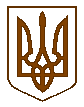 БУЧАНСЬКИЙ МІСЬКИЙ ГОЛОВАР О З П О Р Я Д Ж Е Н Н Я« 30 » грудня  2020 року					         	       	№ 181Про скликання позачергового засідання 6-ї сесії Бучанської міської радиVIIІ скликання	На підставі ст.42, 46 Закону України «Про місцеве самоврядування в Україні»,РОЗПОРЯДЖАЮСЬ:Скликати 6-ту позачергову сесію Бучанської міської ради VIІI скликання о 17.00 год., 30 грудня  2020 року в приміщенні Бучанської міської ради за адресою: м. Буча,  вул. Енергетиків 12.До порядку денного 6-ї позачергової сесії внести питання у відповідності із додатком.В.о. керуючому справами  О.Ф. Пронько  довести дане розпорядження до відома депутатів Бучанської міської ради та запросити на сесію керівників управлінь і відділів міської ради, представників засобів масової інформації. Контроль за виконанням даного розпорядження покласти на секретаря ради Шаправського Т.О.Міський голова							     	    А.П. Федорук Погоджено:В.о.керуючого  справам	        				              О.Ф. ПронькоНачальник юридичного відділу					    М.С. Бєляков